Title of The Manuscript(Times New Roman 13 bold)Xxxxxxxxxxxxx Xxxxxxxxx Xxxxxxxxxxxx Xxxxxx Xxxxxxxxxxxxx Xxxxxxxxxxx Xxxxxxxxxxxxxx and Xxxxxxxxxxxxxx*The title of the manuscript should be written in bold (first letters in capital letters) and in the center of the page. The title should be brief and should reflect all aspects of the work published. The organisation(s) supporting the research and some other information such as the project, thesis, information etc. can be specified as footnotes. Footnotes must be shown in the title with “*”First AUTHOR1,**,a   Second AUTHOR2,b   Third AUTHOR3,cThe name(s) of the author(s) should be written clearly (do not include academic degrees). All authors’ addresses and corresponding author’s e-mail address should be indicated.1Sivas Science and Technology University, Faculty of Agriculture, Department of Plant Protection, Sivas, Turkey1Sivas Science and Technology University, Faculty of Agriculture, Department of Plant Protection, Sivas, Turkey2Xxxxxxx Xxxxxxxxxxxxxxx, Xxxxxx Xxxxxxxxxx, Xxxxx Xxxxxx Xxxxxx, Xxxxxx, Xxxxxx3Xxxxxxx Xxxxxxxxxxxxxxx, Xxxxxx Xxxxxxxxxx, Xxxxx Xxxxxx Xxxxxx, Xxxxxx, Xxxxxx **Corresponding author e-mail: xxxxxxxx@xxxxxxxxxManuscripts submitted should be written in Microsoft Word format with Times News Roman 12 font size and 1.5 spaced. Page layout should be A4 format and margins should be 4 cm from the top, 2.5 cm from the bottom, right and left. Page numbers should be located on the right bottom side of the paper and lines should be numbered The manuscripts which are not suitable for the conditions related to the formatting are returned back to the author(s) without sending to the referees.The abstract should be prepared Times New Roman font 10, line spacing 1.5. The abstract should be written as a single paragraph, with a limit of 200 words. ABSTRACT: Xxxxxxxxxxxxxxxxxxxxxxxxxxxxxxxxxxxxxxxxxxxxxxxxxxxxxxxxxxxxxxxxxxxxxxxxxxxxxxxxxxxxxxxxxxx xxxxxxxxxxxxxxxxxxxxxxxxxxxxxxxxxxxxxxxxxxxxxxxxxxxxxxxxxxxxxxxxxxxxxxxxxxxxxxxxxxxxxxxxxxxxxxxxxxxxxxxxxxxxxxxxxxxxxxxxxxxxxxxxxxxxxxxxxxxxxxxxxxxxxxxxxxxxxxxxxxxxxxxxxxxxxxxxxxxxxxxxxxxxxxxxxxxxxxxxxxxxxxxxxxxxxxxxxxxxxxxxxxxxxxxxxxxxxxxxxxxxxxxxxxxxxxxxxxxxxxxxxxxxxxxxxxxxxxxxxxxxxxxxxxxxxxxxxxxxxxxxxxxxxxxxxxxxxxxxxxxxxxxxxxxxxxxxxxxxxxxxxxxxxxxxxxxxxxxxxxxxxxxxxxxxxxxxxxxxxxxxxxxxxxxxxxxxxxxxxxxxxxxxxxxxxxxxxxxxxxxxxxxxxxxxxxxxxxxxxxxxxxxxxxxxxxxxxxxxxxxxxxxxxxxxxxxxxxxxxxxxxxxxxxxxxxxxxxxxxxxxxxxxxxxxxxxxxxxxxxxxxxxxxxxxxxxxxxxxxxxxxxxxxxxxxxxxxxxxxxxxxxxxxxxxxxxxxxxxxxxxxxxxxxxxxxxxxxxxxxxxxxxxxxxxxxxxxxxxxxxxxxxxxxxxxxxxxxxxxxxxxxxxxxxxxxxxxxxxxxxxxxxxxxxxxxxxxxxxxxxxxxxxxxxxxxxxxxxxxxxxxxxxxxxxxxxxxxxxxxxxxxxxxxxxxxxxxxxxxxxxxxxxxxxxxxxxxxxxxxxxxxxxxxxxxxxxxxxxxxxxxxxxxxxxxxxxxxxxxxxxxxxxxxxxxxxxxxxxxxxxxxxxxxxxxxxxxxxxxxxxxxxxxxxxxxxxxxxxxxxxxxxxxxxxxxxxxxxxxxxxxxxxxxxxxxxxxxxxx.First letter of word must be capital in Keywords. Keywords should not exceed 6 words.Keywords: Keyword1, Keyword2, Keyword3, Keyword4, Keyword5, Keyword6INTRODUCTIONThe purpose of the study should be clearly explained and the importance of the subject should be emphasized with the current literature. The introduction should be prepared Times New Roman font 12, line spacing 1.5 and first line 0.75 cm inside. The references used in the text should be listed in alphabetical order according to author-year system as follows. Xxxxx, xxx xxxxx xxxxxx xxxxxxx xxxxxx xxxxxxxx (Öztas, 2018). Xxxxx xxxxx, xxx xxxxx xxxxxx xxxxxxx xxxxxx xxxxxxxx (Yılmaz, 2015; Tozlu and Baser, 2017; Akçay et al., 2018). Xxxxx, xxx xxxxx xxxxxx xxxxxxx xxxxxx xxxxxxxx (Canbolat, 2017a; 2017b). Xxxxx, xxx xxxxx xxxxxx xxxxxxx xxxxxx xxxxxxxx xxxx, xxx xxxxx xxxxxx xxxxxxx xxxxxx xxxxxxx xxxx , xxx xxxxx xxxxxx xxxxxxx xxxxxx xxxxxxxx. Xxxxx, xxx xxxxx xxxxxx xxxxxxx xxxxxx xxxxxxxx (Own et al., 2013; Badrulhisham and Othman, 2016). Öztas (2018), xxxxx xxxxxx xxxxxx xxxxxxxxx xxxxxxxxxx. Own et al. (2013), xxxxx xxxxxx xxxxxx xxxxxxxxx xxxxxxxxxx.MATERIAL AND METHODAll material and method used in the study should be explained in detail. Material and methods should be prepared Times New Roman font 12, line spacing 1.5 and first line 0.75 cm inside. Xxxxxx xxxxxx xxxxxx xxxxxx xxxxxx xxxxxxx. Xxxxxx xxxxxx xxxxxx xxxxxx xxxxxx xxxxxxx. Xxxxxx xxxxxx xxxxxx xxxxxx xxxxxx xxxxxxx. Xxxxxx xxxxxx xxxxxx xxxxxx xxxxxx xxxxxxx. Xxxxxx xxxxxx xxxxxx xxxxxx xxxxxx xxxxxxx. Xxxxxx xxxxxx xxxxxx xxxxxx xxxxxx xxxxxxx. Xxxxxx xxxxxx xxxxxx xxxxxx xxxxxx xxxxxxx. Xxxxxx xxxxxx xxxxxx xxxxxx xxxxxx xxxxxxx. Xxxxxx xxxxxx xxxxxx xxxxxx xxxxxx xxxxxxx. Xxxxxx xxxxxx xxxxxx xxxxxx xxxxxx xxxxxxx. Xxxxxx xxxxxx xxxxxx xxxxxx xxxxxx xxxxxxx. Xxxxxx xxxxxx xxxxxx xxxxxx xxxxxx xxxxxxx. Xxxxxx xxxxxx xxxxxx xxxxxx xxxxxx xxxxxxx. Xxxxxx xxxxxx xxxxxx xxxxxx xxxxxx xxxxxxx. Xxxxxx xxxxxx xxxxxx xxxxxx xxxxxx xxxxxxx. Xxxxxx xxxxxx xxxxxx xxxxxx xxxxxx xxxxxxx.RESULTS AND DISCUSSION The results in the study should be presented in detail and they should be discussed with the current study results. The results and discussion should be prepared Times New Roman font 12, line spacing 1.5 and first line 0.75 cm inside. Figures, graphics and photographs should be given as figure. Tables and figures must be numbered according to their sequence in the text and be referred to in the text. Figures should be 600 dpi (JPG) resolution. Title of the figures and tables should be given as Figure 1. and Table 1. The titles of the tables should be placed at the heading of the tables, and the title of the figures should be under them. All data should be expressed in metric units; use of SI units is encouraged. Genus and species names should be written in italics.Xxxxxx xxxxxx xxxxxx xxxxxx xxxxxx xxxxxxx. Xxxxxx xxxxxx xxxxxx xxxxxx xxxxxx xxxxxxx. Xxxxxx xxxxxx xxxxxx xxxxxx xxxxxx xxxxxxx. Xxxxxx xxxxxx xxxxxx xxxxxx xxxxxx xxxxxxx. Xxxxxx xxxxxx xxxxxx xxxxxx xxxxxx xxxxxxx. Xxxxxx xxxxxx xxxxxx xxxxxx xxxxxx xxxxxxx. Xxxxxx xxxxxx xxxxxx xxxxxx xxxxxx xxxxxxx. Xxxxxx xxxxxx xxxxxx xxxxxx xxxxxx xxxxxxx. Xxxxxx xxxxxx xxxxxx xxxxxx xxxxxx xxxxxxx. Xxxxxx xxxxxx xxxxxx xxxxxx xxxxxx xxxxxxx (Figure 1). Xxxxxx xxxxxx xxxxxx xxxxxx xxxxxx xxxxxxx. Xxxxxx xxxxxx xxxxxx xxxxxx xxxxxx xxxxxxx. Xxxxxx xxxxxx xxxxxx xxxxxx xxxxxx xxxxxxx. Xxxxxx xxxxxx xxxxxx xxxxxx xxxxxx xxxxxxx. Xxxxxx xxxxxx xxxxxx xxxxxx xxxxxx xxxxxxx. Xxxxxx xxxxxx xxxxxx xxxxxx xxxxxx xxxxxxx.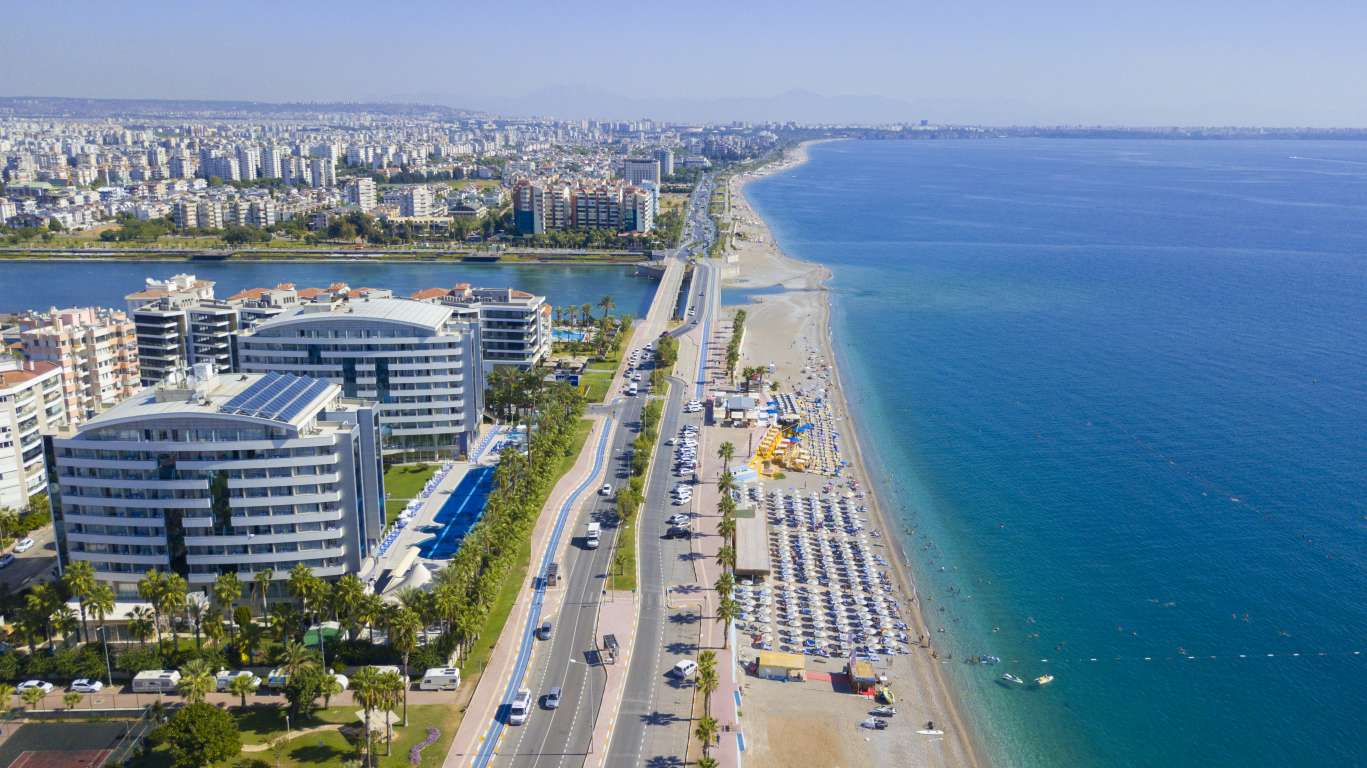 Figure 1. Xxxxxx xxxxx xxxxxxxxxxxXxxxxx xxxxxx xxxxxx xxxxxx xxxxxx xxxxxxx. Xxxxxx xxxxxx xxxxxx xxxxxx xxxxxx xxxxxxx. Xxxxxx xxxxxx xxxxxx xxxxxx xxxxxx xxxxxxx. Xxxxxx xxxxxx xxxxxx xxxxxx xxxxxx xxxxxxx. Xxxxxx xxxxxx xxxxxx xxxxxx xxxxxx xxxxxxx. Xxxxxx xxxxxx xxxxxx xxxxxx xxxxxx xxxxxxx. Xxxxxx xxxxxx xxxxxx xxxxxx xxxxxx xxxxxxx.Xxxxxx xxxxxx xxxxxx xxxxxx xxxxxx xxxxxxx. Xxxxxx xxxxxx xxxxxx xxxxxx xxxxxx xxxxxxx. Xxxxxx xxxxxx xxxxxx xxxxxx xxxxxx xxxxxxx. Xxxxxx xxxxxx xxxxxx xxxxxx xxxxxx xxxxxxx. Xxxxxx xxxxxx xxxxxx xxxxxx xxxxxx xxxxxxx. Xxxxxx xxxxxx xxxxxx xxxxxx xxxxxx xxxxxxx. Xxxxxx xxxxxx xxxxxx xxxxxx xxxxxx xxxxxxx.Xxxxxx xxxxxx xxxxxx xxxxxx xxxxxx xxxxxxx. Xxxxxx xxxxxx xxxxxx xxxxxx xxxxxx xxxxxxx. Xxxxxx xxxxxx xxxxxx xxxxxx xxxxxx xxxxxxx. Xxxxxx xxxxxx xxxxxx xxxxxx xxxxxx xxxxxxx. Xxxxxx xxxxxx xxxxxx xxxxxx xxxxxx xxxxxxx. Xxxxxx xxxxxx xxxxxx xxxxxx xxxxxx xxxxxxx. Xxxxxx xxxxxx xxxxxx xxxxxx xxxxxx xxxxxxx (Table 1).Table 1. Xxxxxx xxxxxx xxxxxxx xxxxxxxx (TUİK, 2019)CONCLUSIONXxxxxxxxxxxxxxxxxxxxxxxxxxxxxxxxxxxxxxxxxxxxxxxxxxxxxxxxxxxxxxxxxxxxxxxxxxxxxxxxxxxxxxxxxxxxxxxxxxxxxxxxxxxxxxxxxxxxxxxxxxxxxxxxxxxxxxxxxxxxxxxxxxxxxxxxxxxxxxxxxxxxxxxxxxxxxxxxxxxxxxxxxxxxxxxxxxxxxxxxxxxxxxxxxxxxxxxxxxxxxxxxxxxxxxxxxxxxxxxxxxxxxxxxxxxxxxxxxxxxxxxxxxxxxxxxxxxxxxxxxxxxxxxxxxxxxxxxxxxxxxxxxxxxxxxxxxxxxxxxxxxxxxxxxxxxxxxxxxxxxxxxxxxxxxxxxxxxxxxxxxxxxxxxxxxxxxxxxxxxxxxxxxxxxxxxxxxxxxxxxxxxxxxxxxxxxxxxxxxxxxxxxxxxxxxxxxxxxxxxxxxxxxxxxxxxxxxxxxxxxxxxxxxxxxxxxxxxxxxxxxxxxxxxxxxxxxxxxxxxxxxxxxxxxxxxxxxxxxxxxxxxxxxxxxxxxxxxxxxxxxxxxxxxxxxxxxxxxxxxxxxxxxxxxxxxxxxxxxxxxxxxxxxxxxxxxxxxxxxxxxxxxxxxxxxxxxxxxxxxxxxxxxxxxxxxxxxxxxxxxxxxxxxxxxxxxxxxxxxxxxxxxxxxxxxxxxxxxxxxxxxxxxxxxxxxxxxxxxxxxxxxxxxxxxxxxxxxxxxxxxxxxxxxxxxxxxxxxxxxxxxxxxxxxxxxxxxxxxxxxxxxxxxxxxxxxxxxxxxxxxxxxxxxxxxxxxxxxxxxxxxxxxxxxxxxxxxxxxxxxxxxxxxxxxxxxxxxxxxxxxxxxxxxxxxxxxxxxxxxxxxxxxxxxxxxxxxx.ACKNOWLEDGEMENTXxxxxxxxxxxxxxxxxxxxxxxxxxxxxxxxxxxxxxxxxxxxxxxxxxxxxxxxxxxxxxxxxxxxxxxxxxxxxxxxxxxxxxxxxxxxxxxxxxxxxxxxxxxxxxxxxxxxxxxxxxxxxxxxxxxxxxxxxxxxxxxxxxxxxxxxxxxxxxxxxxxxxxxxxxxxxxxxxxxxxxxxxxxxxxxxxxxxxxxxxxxxxxxxxxxxxxxxxxxxxxxxxxxxxxxxxxxxx.FundingInformation that explains whether and by whom the research was supported.Statement of Conflict of InterestThe author(s) should declare that they are no conflict of interest. Authors' ContributionsXX, XX and XXX designed and analyzed the research, XX, XX and XX studies arranged. XX worked on the preparation of XX pictures and tables. All authors contributed to the writing of the article and took part in the process of publication of the article and read and approved it.REFERENCESPlease ensure that every reference cited in the text is also present in the reference list. The references used in the text should be listed in alphabetical order according to author-year system. Journal titles abbreviated according to common usage. For instance; Atatürk Univ. J. of Agricultural Faculty.Agrios, G.N., 2005. Plant Pathology. 5th Edition, Elsevier Academic Press, New York, 952 p.Alaoglu, Ö., 1996. Six new records of eriophyid mites (Acarina: Eriophyidae) for the Turkish fauna. Turkey III. Entomology Congress, 24-28 September 1996, Ankara, pp: 479-486.AOAC, 1980. Official method of analysis. 13th ed. Association of Official Analytical Chemists. Washington, DC.Brown, B., Aaron, M., 2001. The politics of nature. In: Smith J (ed) The rise of modern genomics, 3rd edn. Wiley, New York, pp. 230-257.Bustamente, P.I., Hull, R., 1998. Plant virus gene expression strategies, Electronic J. Biotech (Online) http://www.ejb.org/content/Vol-1/Issue-2/Full3 (Accessed Date: 1 April 2010).FAO, 1994. Production and Trade Yearbook, 1993. Food and Agricultural Organization, Rome.SAS, 1990. SAS user’s guide: Statistics. 4th ed. SAS Institute, Cary, NC.Snedecor, G., Hanway, A.W., Hoane, H.G., Anderson, G.H., 1981. Effect of photoperiod upon the flowering of onions. Agron. J., 7 (22): 311-316.Tozlu, G., 1992. Investigation on phytophagaus and predatory insect species in corn (Zea mays L.) cultivation areas of Ordu province. Atatürk Univ., Graduate School of Natural and Applied Sciences, Master Thesis, Erzurum, 54 p. (in Turkish)Turgut, I., 2000. Effects of plant populations and nitrogen doses on fresh ear yield and yield components of sweet corn (Zea mays saccharata Sturt.) grown under Bursa conditions. Turk. J. Agric. For, 24: 341-347. (in Turkish with abstract in English)XxxxxxxXxxxxxxxXxxxxxxXxxxxxxXxxxxxx22.040.31513.446.5671.525.663Xxxxx24.303.32216.890.7665.459.473Xxx27.500.51416.043.7581.873.016Xxxxxx29.015.81520.308.2112.047.994%100.0066.5314.70Xxxx Xxxx10.5811.0516.17